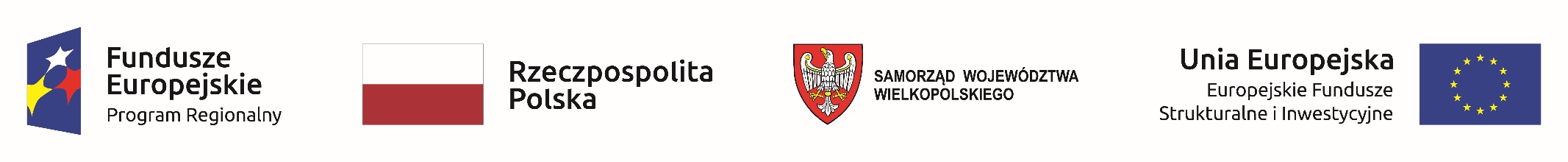 AG/ZP-16/2023															Załącznik nr 3A do SWZSZCZEGÓŁOWY OPIS PRZEDMIOTU ZAMÓWIENIA – ZESTAWIENIE WYMAGANYCH PARAMETRÓW TECHNICZNYCHPAKIET 1  ŁÓŻKO SZPITALNE Z MATERACAMI I WYPOSAŻNIEM – 23 szt. Producent:  Oferowany model/typ:Rok produkcji (wymagany fabrycznie nowy):Tabela:  Zestawienie parametrów ocenianych (w ramach kryterium oceny ofert: Ocena parametrów technicznych)* wypełnia Wykonawca UWAGA!!!Brak wpisu w polach parametr oferowany lub nie spełnienie zapisów poszczególnych warunków parametrów wymaganych spowoduje odrzucenie oferty Wykonawcy.Oświadczamy, że oferowane urządzenie/sprzęt/wyposażenie jest kompletne i będzie po zainstalowaniu gotowe do pracy bez żadnych dodatkowych zakupów..................................................................................                     miejscowość i data                                                                                                                                                                                                          ............................................................................... 													                   miejsce na znacznik podpisu  DOKUMENT NALEŻY PODPISAĆ KWALIFIKOWANYM PODPISEM ELEKTRONICZNYM LUB PODPISEM OSOBISTYM LUB PODPISEM ZAUFANYM.lp.Parametry techniczne  –  warunki graniczneParametr wymaganyParametr oferowany  I.ŁÓŻKA SZPITALNE Z MATERACAMI I WYPOSAŻENIEM1.Łóżko wyposażone w akumulator z sygnalizacją jego naładowania Tak 2.długość zewnętrzna łóżka –  2150mm (+/- 50mm). Tak,Podać3.Możliwość wydłużania leża o min 150 mmTak, podać 4.szerokość zewnętrzna łóżka z zamontowanymi barierkami – 950mm (+/-50mm).  Tak,Podać5.Leże łóżka  4 – sekcyjne, w tym 3 segmenty  ruchome. Leże wypełnienie panelami tworzywowymi. Panele gładkie, łatwo demontowalne bez użycia narzędzi , lekkie nadające się do dezynfekcji. Leże każdego łóżka przystosowane do montażu barierek bocznych oraz protektorów zabezpieczających pacjenta na całej długości leża Tak6.Długość podstawy łózka 160 cm /+/- 2cm/ szerokość podstawy łózka 80 cm /+/- 2cm/ dla zapewnienia   maksymalnej stabilności leża w każdym jego położeniu Tak7.Szczyty łóżka tworzywowe, wyjmowane od strony nóg i głowy z możliwością zablokowania szczytu przed wyjęciem na czas transportu łóżka w celu uniknięcia wypadnięcia szczytu i stracenia kontroli nad łóżkiem. Tak8.sterowanie elektryczne łóżka przy pomocy:Pilota przewodowego dla pacjenta z podświetlanymi przyciskami lub podświetlanych paneli wbudowanych w dzielone tworzywowe barierki boczne Panelu sterowniczego montowanego na szczycie od strony nóg posiadającego piktogramy pozwalające na łatwą identyfikację funkcji wykonywanej za pomocą konkretnego przycisku. Możliwość umieszczenia panelu w półce na pościel Tak9.regulacja elektryczna wysokości leża, w zakresie 350 mm do 750 mm (+/- 30mm), gwarantująca bezpieczne opuszczanie łóżka Tak,Podać10.regulacja elektryczna części plecowej w zakresie  70 (+/-5o)Tak,Podać11.regulacja elektryczna części nożnej w zakresie 34 (+/-5o)Tak,Podać12.regulacja elektryczna funkcji autokontur, sterowanie przy pomocy przycisków na pilocie dla pacjenta i z panelu sterowniczego montowanego na szczycie łóżka od strony nógTak13.Funkcja autoregresji niwelująca ryzyko powstawania odleżyn dzięki minimalizacji nacisku w odcinku krzyżowo-lędźwiowym a tym samym pełniąca funkcje profilaktyczną  przeciwko odleżynom stopnia 1-4. W segmencie pleców: min.9cm.Tak, podać14.Funkcja autoregresji niwelująca ryzyko powstawania odleżyn dzięki minimalizacji nacisku w odcinku krzyżowo-lędźwiowym a tym samym pełniąca funkcje profilaktyczną  przeciwko odleżynom stopnia 1-4. W segmencie uda: min.7cm.Tak, podać15.Funkcja Ergoframe (zaawansowana autoregresja) system teleskopowego odsuwania się segmentu pleców oraz uda nie tylko do tyłu, ale i do góry (ruch po okręgu) podczas podnoszenia segmentów, w celu eliminacji sił tarcia będącymi potencjalnym zagrożeniem powstawania odleżyn stopnia 1:4.Tak16.regulacja elektryczna pozycji Trendelenburga 15– sterowanie z panelu sterowniczego montowanego na szczycie łóżka od strony nógTak, Podać17.regulacja elektryczna pozycji anty-Trendelenburga  15 – sterowanie z panelu sterowniczego montowanego na szczycie łóżka od strony nóg. Tak, Podać18.Regulacja elektryczna do pozycji krzesła kardiologicznego  – sterowanie przy pomocy jednego oznaczonego odpowiednim piktogramem przycisku na panelu sterowniczym montowanym na szczycie łóżka od strony nógTak19.Regulacja elektryczna do pozycji antyszokowej – sterowanie przy pomocy jednego oznaczonego odpowiednim piktogramem przycisku na panelu sterowniczym montowanym na szczycie łóżka od strony nógTak20.Regulacja elektryczna  funkcji CPR – sterowanie przy pomocy jednego oznaczonego odpowiednim piktogramem przycisku na panelu sterowniczym montowanym na szczycie łóżka od strony nógTak21.Wyłączniki/blokady funkcji elektrycznych (na panelu sterowniczym) dla poszczególnych regulacji:- regulacji wysokości- regulacji części plecowej - regulacji części nożnej Elektroniczne wskaźniki informujące o zablokowanych i aktywnych funkcjach łóżka  na panelu sterowniczym i pilocie pacjenta Tak22.Alarm dźwiękowy informujący o próbie użycia zablokowanej funkcji Tak23.Dodatkowo panel sterowniczy wyposażony w - diodową kontrolkę podłączenia do sieci - diodową kontrolkę ładowania  akumulatoraTak24.Zabezpieczenie przed nieświadomym uruchomieniem funkcji poprzez konieczność wciśnięcia przycisku uruchamiającego dostępność funkcji  . Przyciski aktywacji  dostępne w sterowaniu: na panelu i pilocie. Użycie dowolnego przycisku powoduje aktywację wszystkich sterowników Tak25.Odłączenie wszelkich regulacji po 180 sekundach nieużywania regulacji (konieczność świadomego ponownego uruchomienia regulacji)Tak26.Przycisk bezpieczeństwa (oznaczony charakterystycznie: STOP lub tez o innym oznaczeniu) natychmiastowe odłączenie wszystkich funkcji elektrycznych w przypadku wystąpienia zagrożenia dla pacjenta lub personelu również odcinający funkcje w przypadku braku podłączenia do sieci – pracy na akumulatorze. Tak27.Mechaniczna funkcja CPRTak28.Koła o średnicy min 125mm z możliwością centralnego  blokowania. Dźwignie hamulca umieszczone z obu stron łózka  Tak29.Bezpieczne obciążenie robocze dla każdej pozycji leża i segmentów na poziomie minimum 250 kg. Pozwalające na wszystkie możliwe regulacje przy tym obciążeniu bez narażenia bezpieczeństwa pacjenta i powstanie incydentu medycznego. Tak, podać30.Waga łóżka  poniżej 140 kgTak31.Wyposażenie łóżka Tak32.Barierki boczne – do każdego łóżkaBarierki boczne metalowe lakierowane składane wzdłuż ramy leża o wysokości min 450mm. Barierki wyposażone w uchwyt z   system blokady umożliwiający  odblokowywanie, składanie  za pomocą jednej ręki. Przycisk wbudowany w górną poprzeczkę barierki. Barierki w żadnym położeniu nie powodują zwiększenia szerokości  łózka lub barierki boczne tworzywowe z wbudowanym sterowaniem zabezpieczające leże na całej jego długości opuszczane za pomocą jednej ręki. Oferowane barierki boczne są opuszczane poniżej poziomu materacaListwa na akcesoria Miejsce na zawieszanie worków   urologicznych i innych dodatkowych akcesoriów  z tworzywowymi zaczepami umieszczona z obu stron  leża  w jego centralnym miejscu Półka na pościel Lakierowana wysuwana spod leża z możliwością chowania centralnego panelu sterowniczegoWieszak do kroplówki Montowany w tulejach od strony szczytu głowy lub szczytu nóg. Podstawa lakierowana. Wysuwany wysięgnik wykonany ze stali nierdzewnej lub chromowany z min 2 hakami Wysięgnik z uchwytem rękiChromowany lub lakierowany wysięgnik montowany w tuleje od strony szczytu głowy, wyposażony w tworzywowy trójkąt do podciągania Materac szpitalnyMaterac wykonany z piany poliuretanowej posiadający właściwości prewencji przeciwodleżynowej. Materac w pokrowcu nieprzemakalnym oddychającym. Wysokość materaca min 140 mmTakL.p.Parametry ocenianeWymaganaOdpowiedźOdpowiedź WykonawcyTak/NieOpis zaoferowanych przez Wykonawcę warunków(wypełnia Wykonawca)Sposób oceny1.System elektrycznej ochrony przed uszkodzeniem łóżka w wyniku przeciążenia, polega na wyłączeniu regulacji łóżka w przypadku przekroczonego obciążenia.Tak/NieTak – 5 pktNie – 0 pkt 2.Barierki boczne lakierowane   Tak/NieTak – 5 pktNie – 0 pkt3.Pilot łóżka posiada wbudowaną latarkę Tak/NieTak – 5 pktNie – 0pkt4.Wskaźnik diodowy informujący o konieczności zaplanowania wymiany akumulatora   Tak/NieTak – 5 pktNie – 0pkt